IK 13Кроссовер на основе блочной рамы(инструкция по сборке)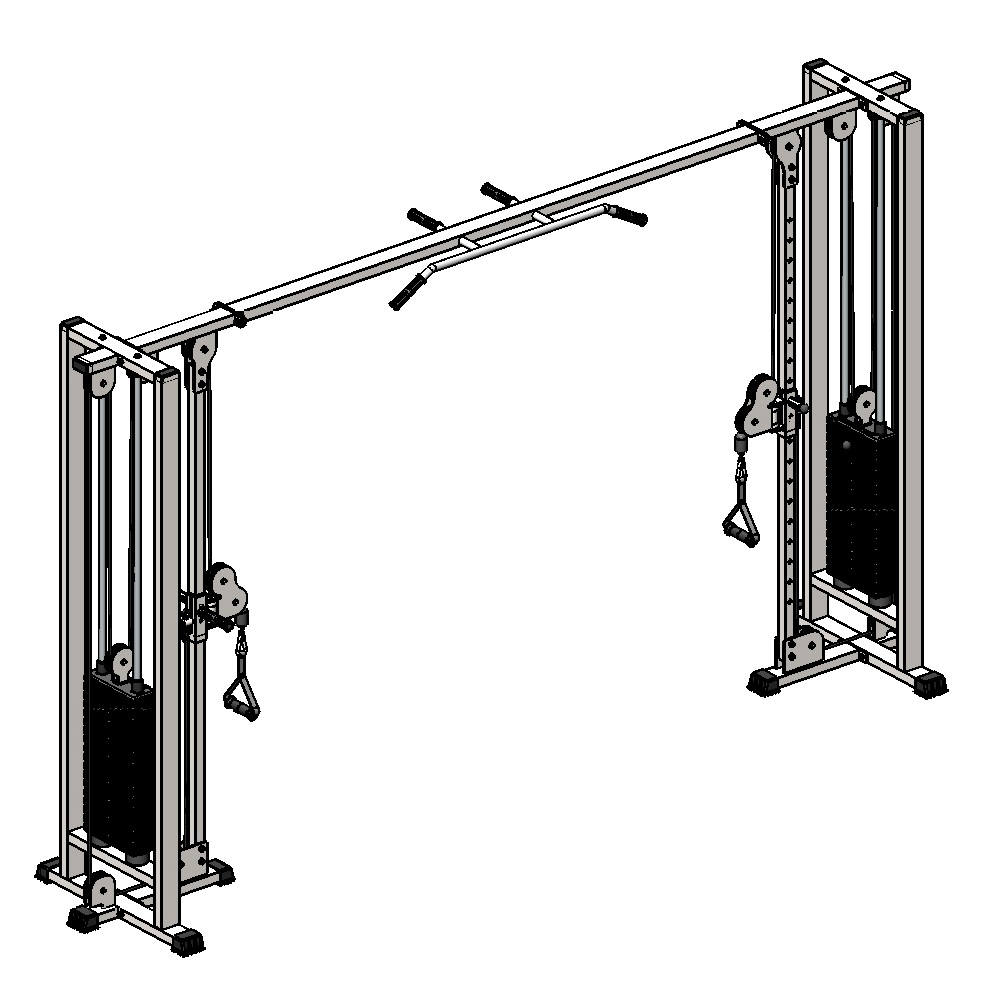 Комплект поставкиК каждой раме (4) прикрутите верхнюю (2) и нижнюю (3) консоли комплектом крепежа: болт М10х100 (13), гайка М10 (15), шайба D10 (19). Затем скрутите между собой верхние консоли (2), уже прикрученные к рамам (4), при помощи перемычки (5) и комплекта крепежа: болт М10х30 (10), гайка М10 (15), шайба D10 (19) (рис.1).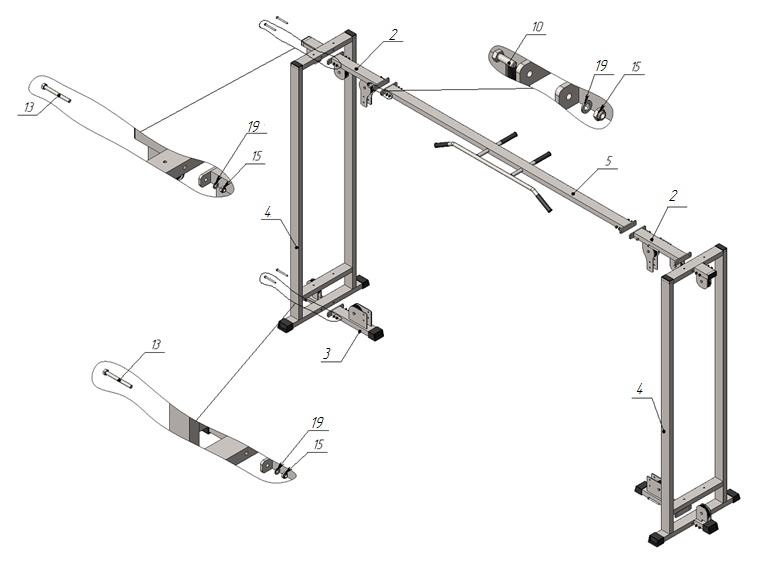 Рис.1 К раме грузоблоков (4) прикрутите демпфера (22) комплектом крепежа: болт М10х50 (11), шайба D10 (19); в демпфера (22) вставьте направляющие (7), наклонив направляющие, поочередно наденьте грузоблоки 5 кг – 17 шт. (21); следом наденьте верхний груз с флейтой (20); сверху на направляющие (7) наденьте центрирующие втулки (8). Затем через отверстия в раме (4) вкрутите во втулки (8) комплект крепежа: болт М10х50 (11); шайба D10 (19). При помощи фиксатора (25) установите необходимую Вам нагрузку (рис.2).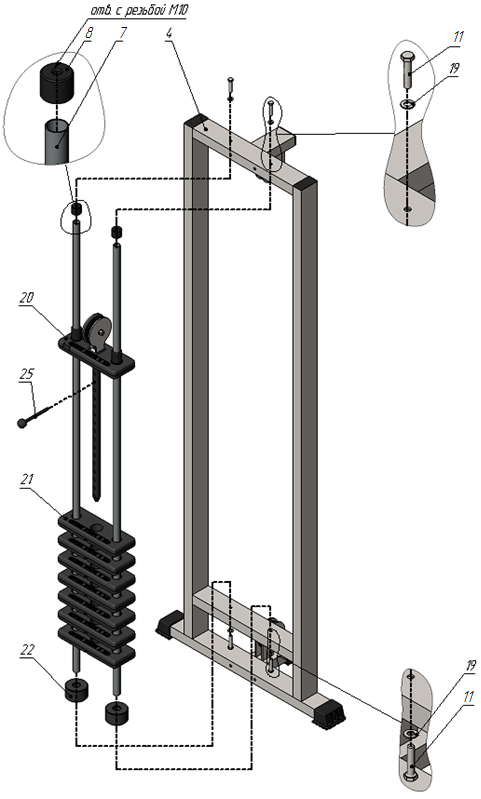 Рис.2На балку (9) наденьте ригель (6), оттянув фиксирующий замок на ригеле (6); зафиксируйте ригель (6) на удобной Вам высоте. Затем прикрутите балку (9) к верхней (2) и нижней (3) консолям комплектом крепежа: болт М10х65 (12), гайка М10 (15), шайба D10 (19) (рис.3).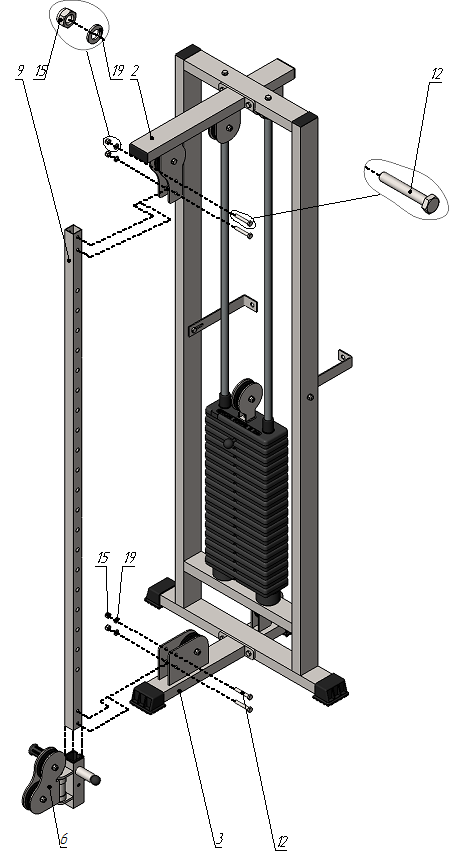 Рис.3.1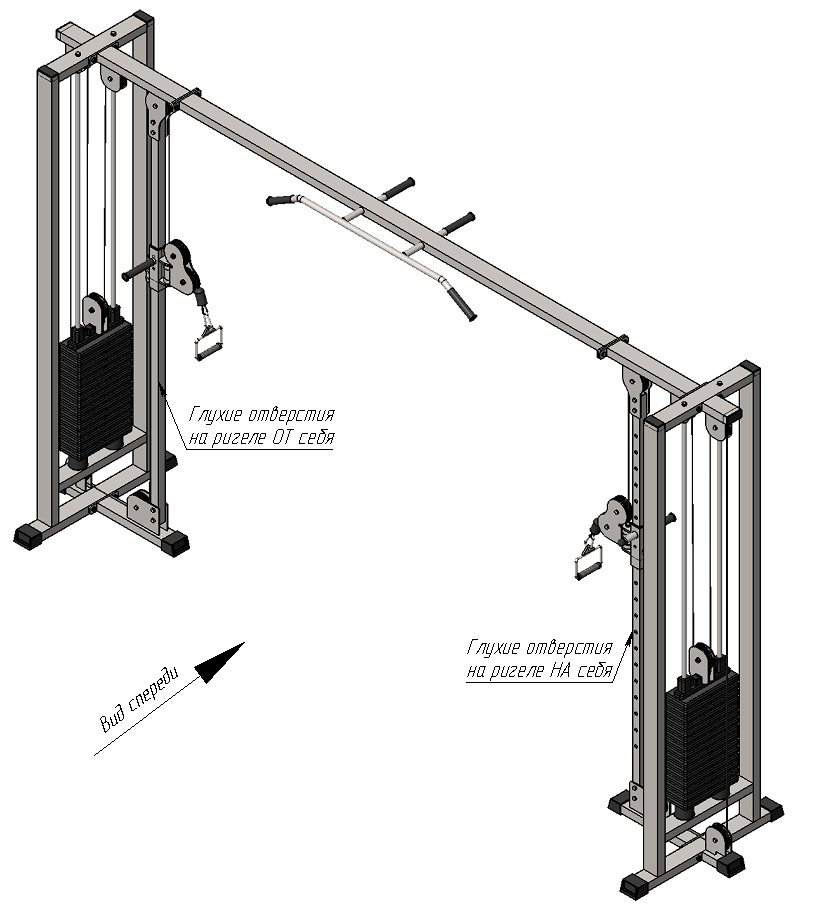 Рис.3.2Установите трос (26) согласно схеме:а) возьмите один конец троса (26) и проденьте его через отверстия в законцовке, перед тем как продеть трос через второе отверстие, обогните его вокруг коуша (18); затем в законцовку вкрутите установочный винт (14). Для более надежной фиксации троса, зажмите его в «Duplex» (16);б) далее протяните трос, как указано на схеме;в) свободный конец троса (26), проденьте в отверстие ограничителя троса (24); затем вложите трос в зажим Duplex (16), обогнув два болта с одной стороны; далее оберните трос вокруг коуша (18) и вернитесь в зажим (16), снова обогнув болты, но с другой стороны. Затяните как можно сильнее планку зажима (16). Зафиксированный конец троса скрепите с ручкой тяги (1) при помощи карабина (17) (рис.4). 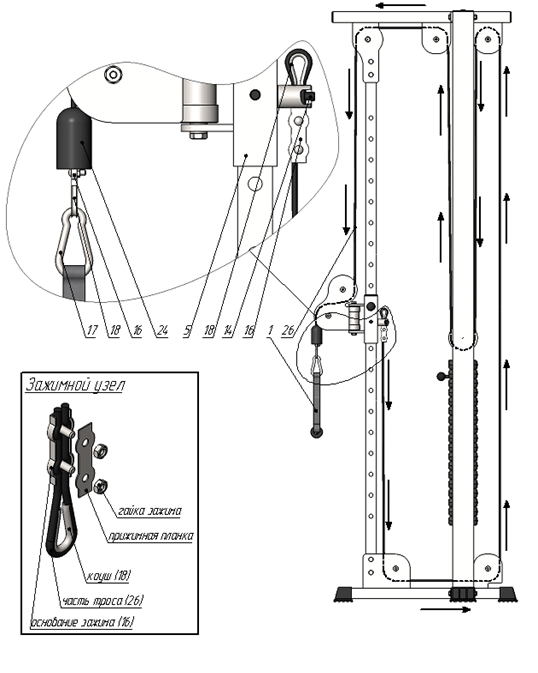 Рис.4На все болтовые соединения наденьте колпак М10 (23) с двух сторон.IK 907sp Ручка тяги закрытая2 шт.Консоль сверху2 шт.Консоль снизу2 шт.Рама под грузоблоки2 шт.Перемычка рам1 шт.Ригель2 шт.Направляющая4 шт.Втулка центрирующая4 шт.Центральная регулирующая2 шт.Болт М10х304 шт.Болт М10х50 8 шт.Болт М10х658 шт.Болт М10х1008 шт.Винт установочный М10х122 шт.Гайка М10 самоконтрящаяся20 шт.Зажим для троса «Duplex»4 шт.Карабин пожарный 8х80 тип С2 шт.Коуш стальной 2 шт.Шайба D10 28 шт.Грузоблок 5 кг- верхний груз2 шт.Груз 5 кгПо заказуДемпфер4 шт.Колпак декоративный М10 S-1792 шт.Стопор троса2 шт.Фиксатор для грузоблоков2 шт.Трос металлополимерный ПР 6,0; черный2 шт.